Faculty of Department of Instructor – 	Course Outline Effective for  Our CourseCourse DescriptionLearning OutcomesLearning EnvironmentLearning TechnologiesLearning SupportsCommunication PlanYour InstructorNameTeaching ApproachContactAvailability One-on-One SupportOur JourneyI have designed the learning activities to help you build your knowledge, skills and attributes. These activities will help you make progress towards achieving the learning outcomes of the course. They will prepare you for the summative assessment of your learning in the course.Course MapExpectationsYou can expect the following from me as your instructor in this class:Arrive to class in advance of the scheduled start timeProvide weekly unassessed practice opportunitiesProvide grades and feedback within a week of submission. I expect the following from you as a student in this class:Arrive to class in advance of the scheduled start timeAttend and engage in all of our scheduled class activitiesSpend 4 hours a week outside of class time engaging in the course EngagementOnline EtiquetteYou are encouraged to interact frequently with your peers and with me in the course. All interactions, online and in-person, should have a positive, respectful, and inclusive tone. Actively listen to others without interrupting. Ask questions to create a two-way conversation rather than one that is single-sided. Be critical of ideas, not people. Be mindful of the use of capitals (can indicate yelling), punctuation, and correct language. Tips for Learning SuccessThe following tips can help you work towards learning outcomes of this course:Write your notes in your own words. This will help prepare you for short answer questions on your quizzes and exams.Try to create a study question for each PowerPoint slide or topic. Consider how this material might be presented on a quiz or exam. .Tracking our ProgressFeedback for LearningTo learn best, it is important to receive feedback on our performances. In this class, I will strive to provide you with ample opportunities to practice and demonstrate your learning and to receive feedback on your learning successes and learning gaps. Feedback on your on your learning may come from several sources: practice opportunities, yourself, peers or from me as your instructor.The purpose of the feedback I provide will be to identify your major learning strengths and current learning needs (learning gaps). My aim will be to focus on efforts you might make to take the next steps towards advancing your learning and to provide you with a manageable path forward. Additionally, I will identify resources and strategies to help you in your learning efforts. As per university policy, to provide you with adequate information about your learning in advance of the deadline for withdrawing from this course without academic penalty, I will provide you with your first written feedback in the form of email, learning assessment to date and/or Moodle comments by .Assessment ActivitiesThis course will offer you a variety of activities to assess your learning at multiple points throughout the course. These assessment activities will provide opportunity for you to demonstrate your learning relative to the course learning outcomes and receive feedback to guide future learning. Please refer to the university’s undergraduate grading scheme or graduate grading scheme to determine the passing grade in this course.University AdvisoriesScheduling ConflictsIf a student has a scheduling conflict with any aspect of the course, notably an assignment deadline or an examination, please contact your instructor in advance (1 week ahead) of the relevant deadline to request consideration for accommodation. If a student has overlapping final exam times, a work commitment that cannot be changed, or is scheduled to write three exams in three consecutive writing times, an Exam Conflict form should be submitted to the Registrar’s Office. Documentation may be required.AccommodationsStudents who have disability and who require academic accommodations must register with Accessibility Services as early as possible in order to receive accommodations.Religious ObservancesRequests for accommodation of specific religious or spiritual observance must be presented in writing to the instructor within the first two weeks of class.Course Material This course may contain material that some may find disturbing and/or challenging to read, view or discuss. At any time in the course if you feel uncomfortable with the course material or discussions please contact your instructor.Use of Course MaterialAs a student in this course you should observe the following: Course material to which you are granted access in this course is only to be used for this course. Material that you submit as part of the requirements of this course cannot be used to complete the requirements of another course, without the expressed permission of the instructor of the second course. This constitutes cheating as stated in the Academic Calendar. Students do not have permission to upload course material to any external websites or share with others, unless expressly permitted to do so by the instructor. If you require further clarification about using materials from this course in other contexts, please contact the instructor.Under no circumstances are students permitted to provide anyone not registered in this course with access to the Mount Online course site established for the course. Only students registered in this Mount Online course site are permitted to view, download, upload, comment or otherwise participate in this course site.Use of LanguageCorrect use of language is one of the criteria included in the evaluation of all written assignments.Academic IntegrityMissed or Late WorkResearchClass AttendanceClass CancellationsOnline Class RecordingsDistance Student ExaminationThis Template is protected by a Creative Commons License. If you wish to use this document (including in any altered form), please include attribution to:The Mount Teaching and Learning Centre and Online Learning (2018). Mount Saint Vincent University Course Outline Template. Mount Saint Vincent University: Halifax, Nova Scotia. Template last revised on July 2020.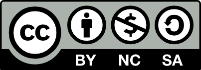 Appendix A – Student ServicesLearning OutcomesOutcome Supporting ActivitiesValue and Purpose of ActivitiesAssessment ActivitiesDescription Contribution to Final Grade (%)